Kirriji kuntta Disabilities Australia kana 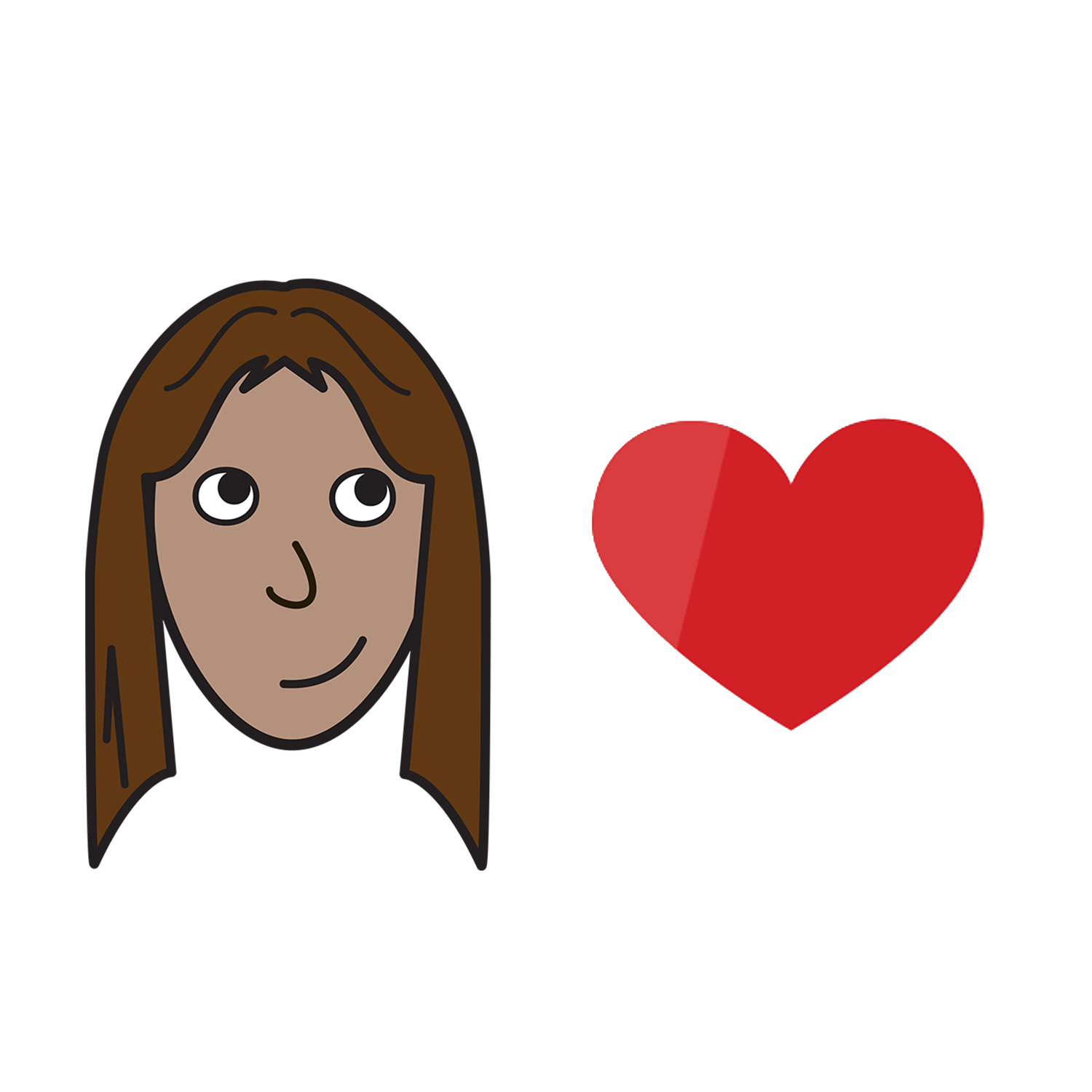 Book 4Sex kapi akkinyi ngattu 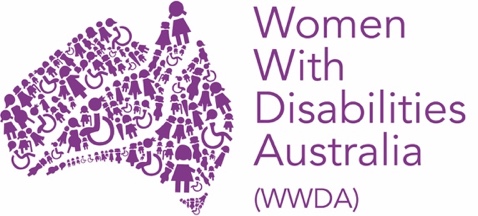 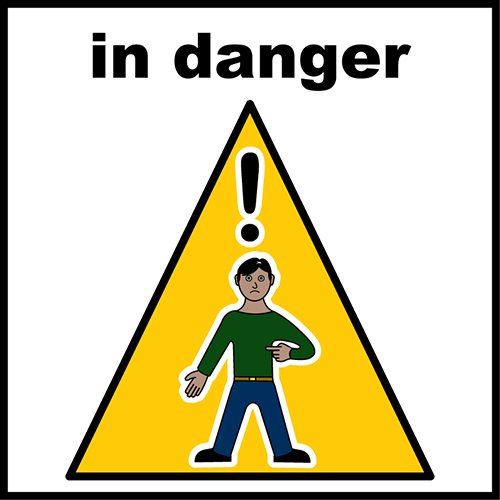 Wangukuna apina 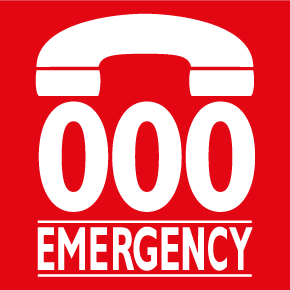 Wangka 000-kkaAnyul ngini kirriji Disabilities Australia anyul ngini pakinjarl WWDA alaparra anyul wangkan Book  4Ngala book gnini sex kapi akkinyi ngattu-kku 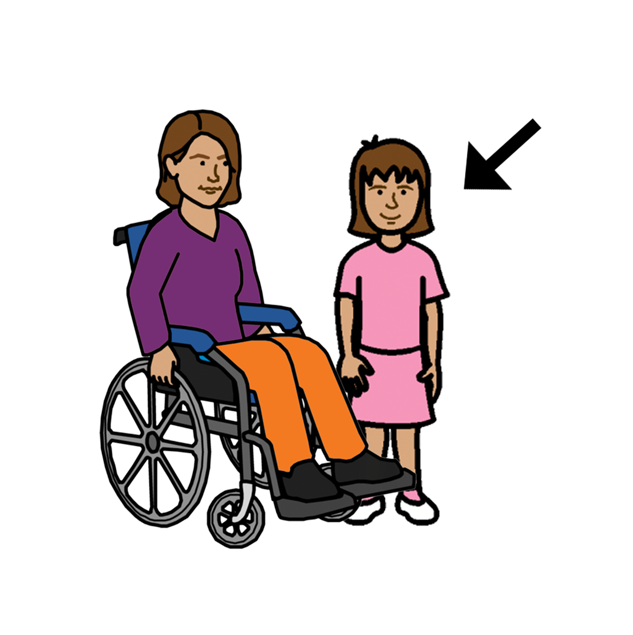 Ngala book ngini kirriji-kki kapi partarta-kka appa ajjul kuntta Disabilities jangu ngala disability.Akkinyi health-kki kapi rights 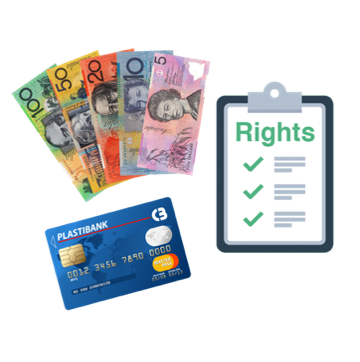 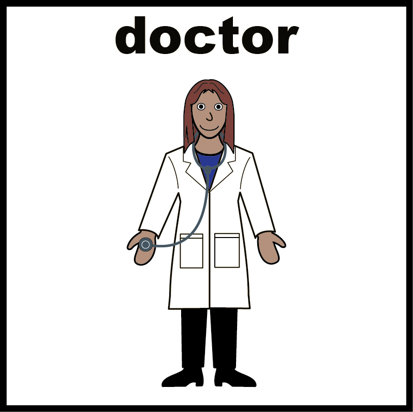 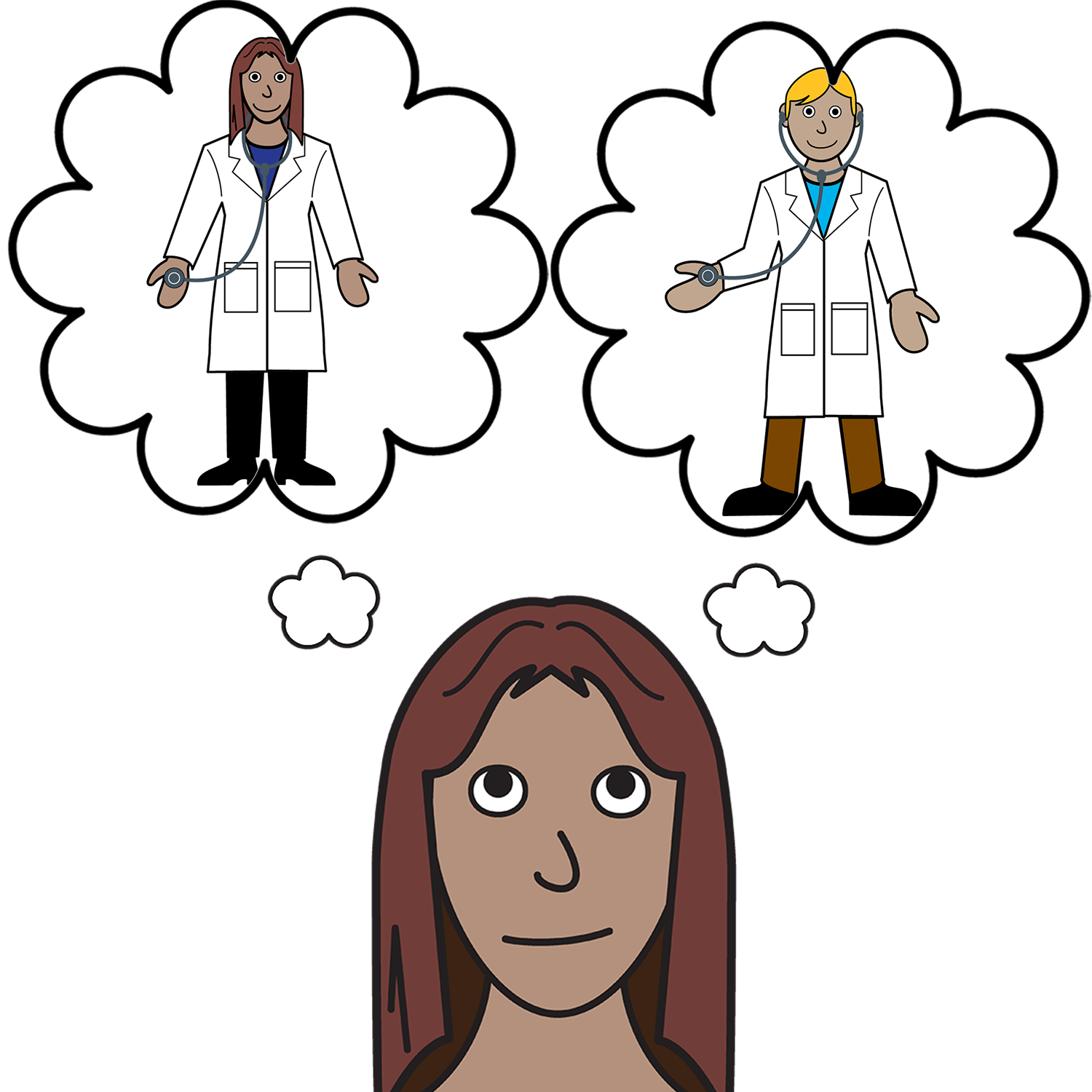 Angi kuntta right akiny-kki yurrkurrliji-kki 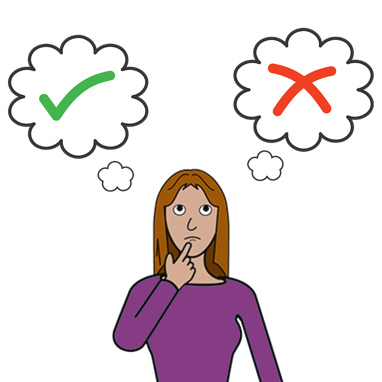 Angi kuntta right nyirrinjiki choices akkinyi-kki ngattu-kki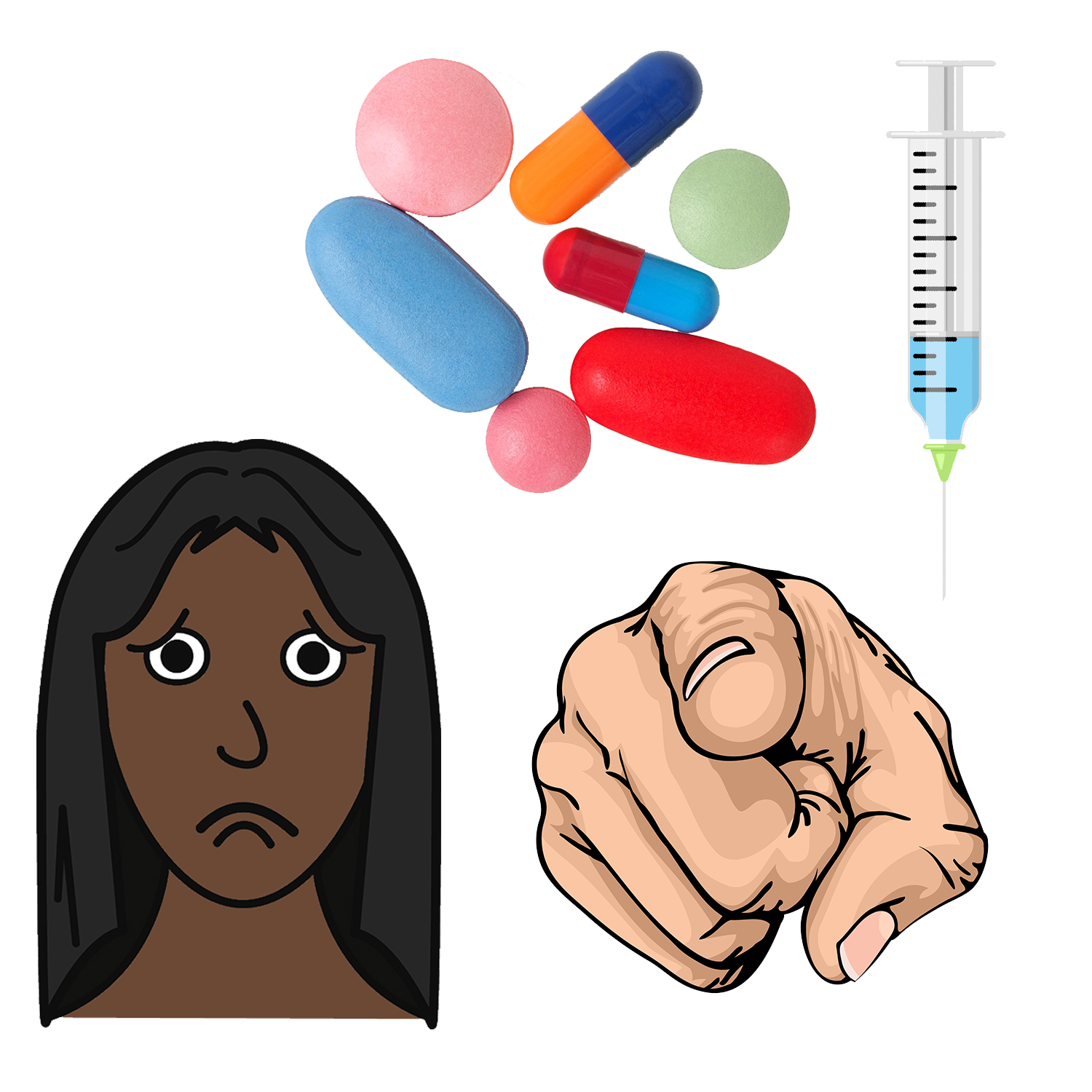 Angi kuntta right wangkijiki yama medication-kki Health services-kka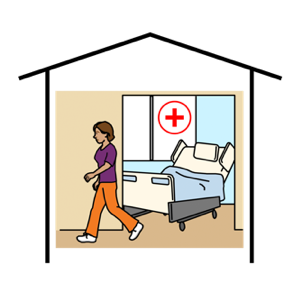 Angi kuntta right yurrkurrlijiki, angi parri 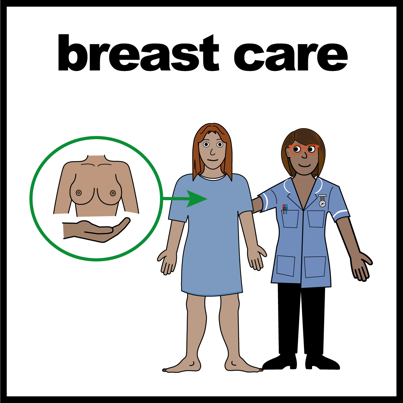 Ngamana nyanjiki kapi 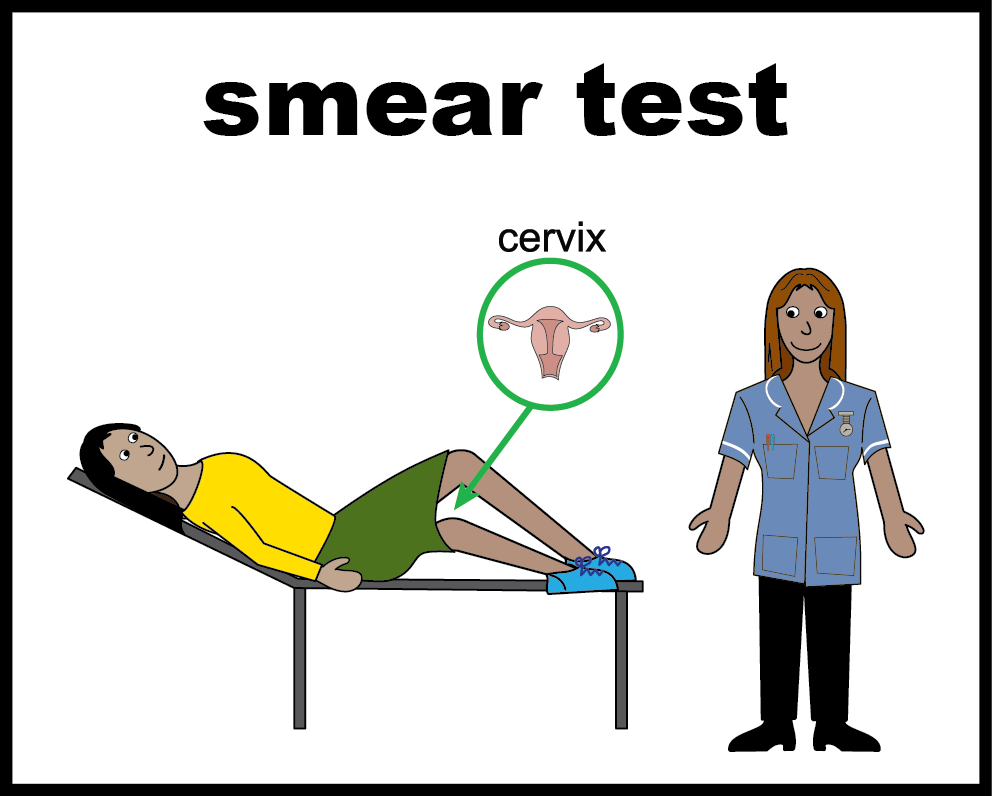 Yurrkurrliji nyanjiki kapi kirriji-kari yurrkurrliji nyanjiki 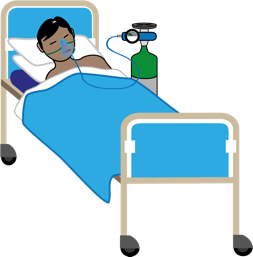 Hospital nyinjiki kapi wanginjiki Kamanta kunjuki sex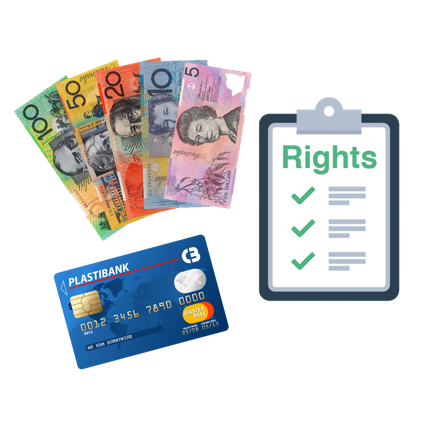 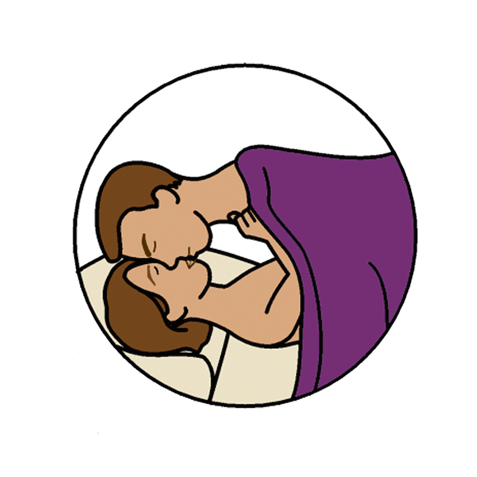  Angi kuntta right parrinyjiki nyayi angi kunjarl Kamanta kunjuki sex 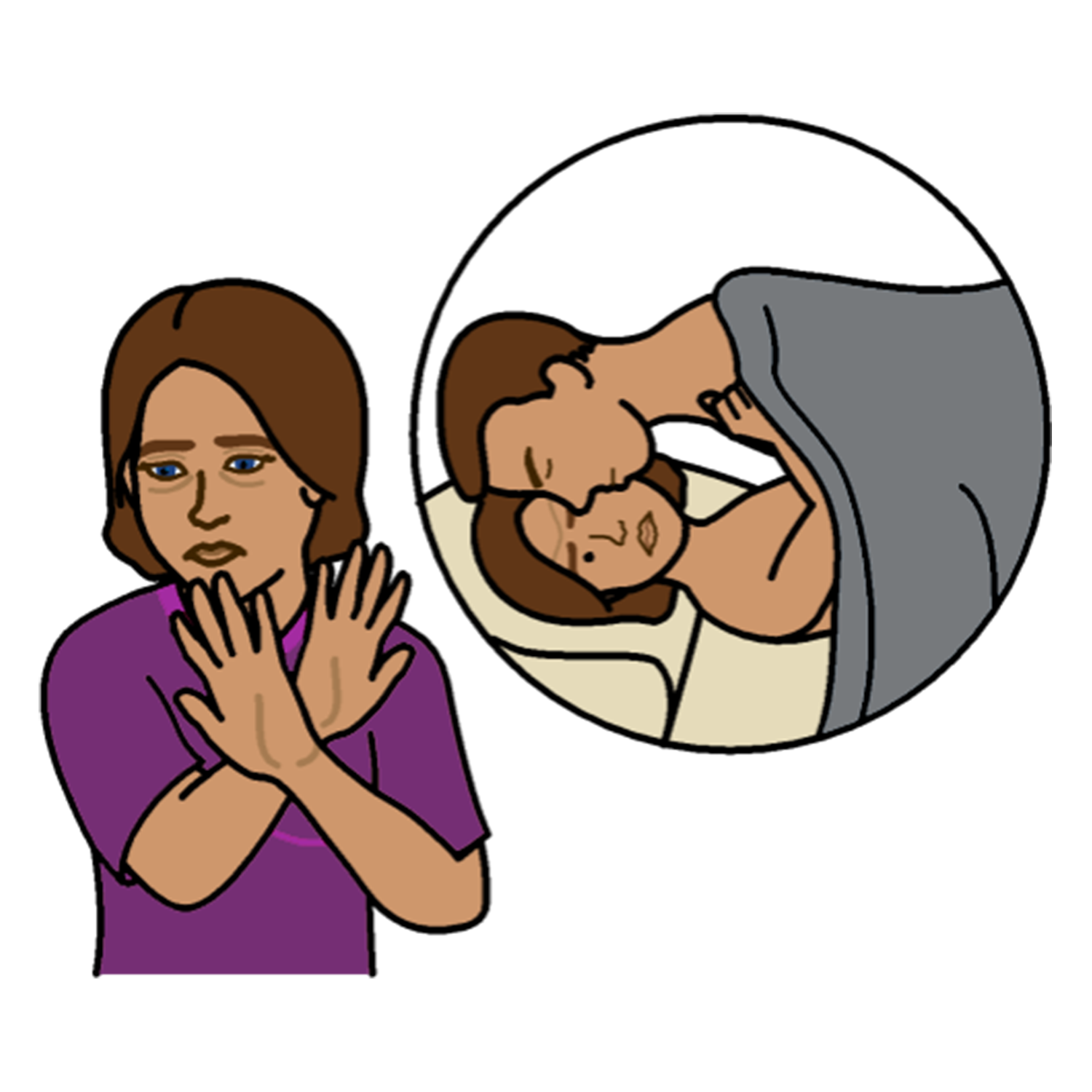 Angi kuntta right wangkijiki yama Contraception
Contraception ngini angi jukunjarl kimpin purru kaji kapi munkku jinji kaji alaparra angi kuntta sex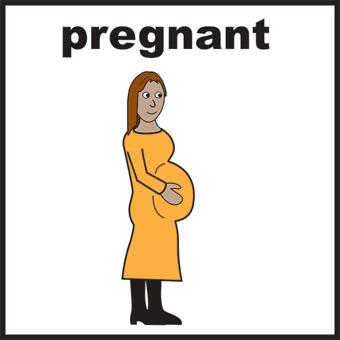 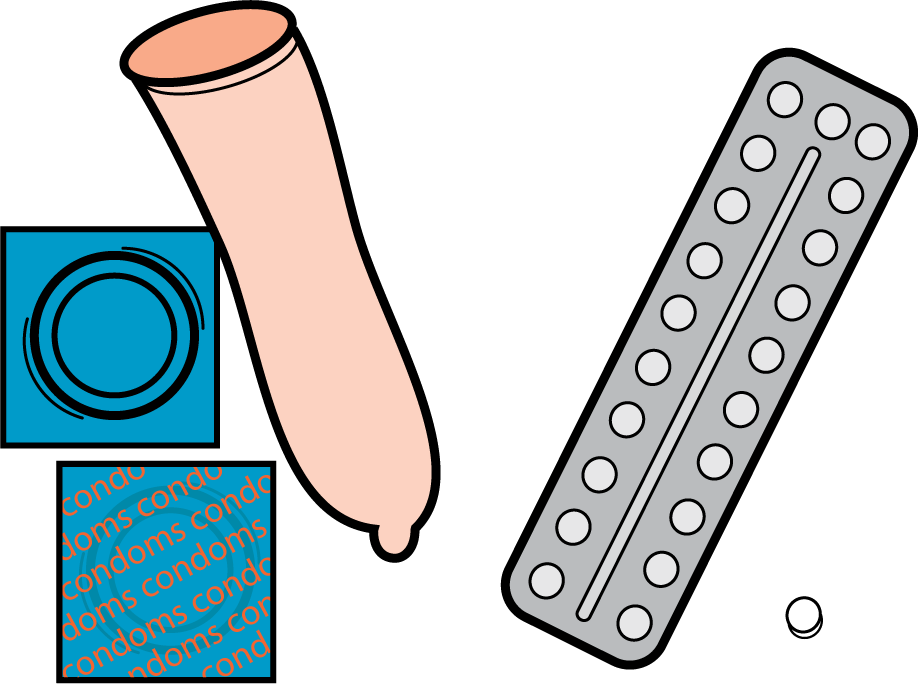 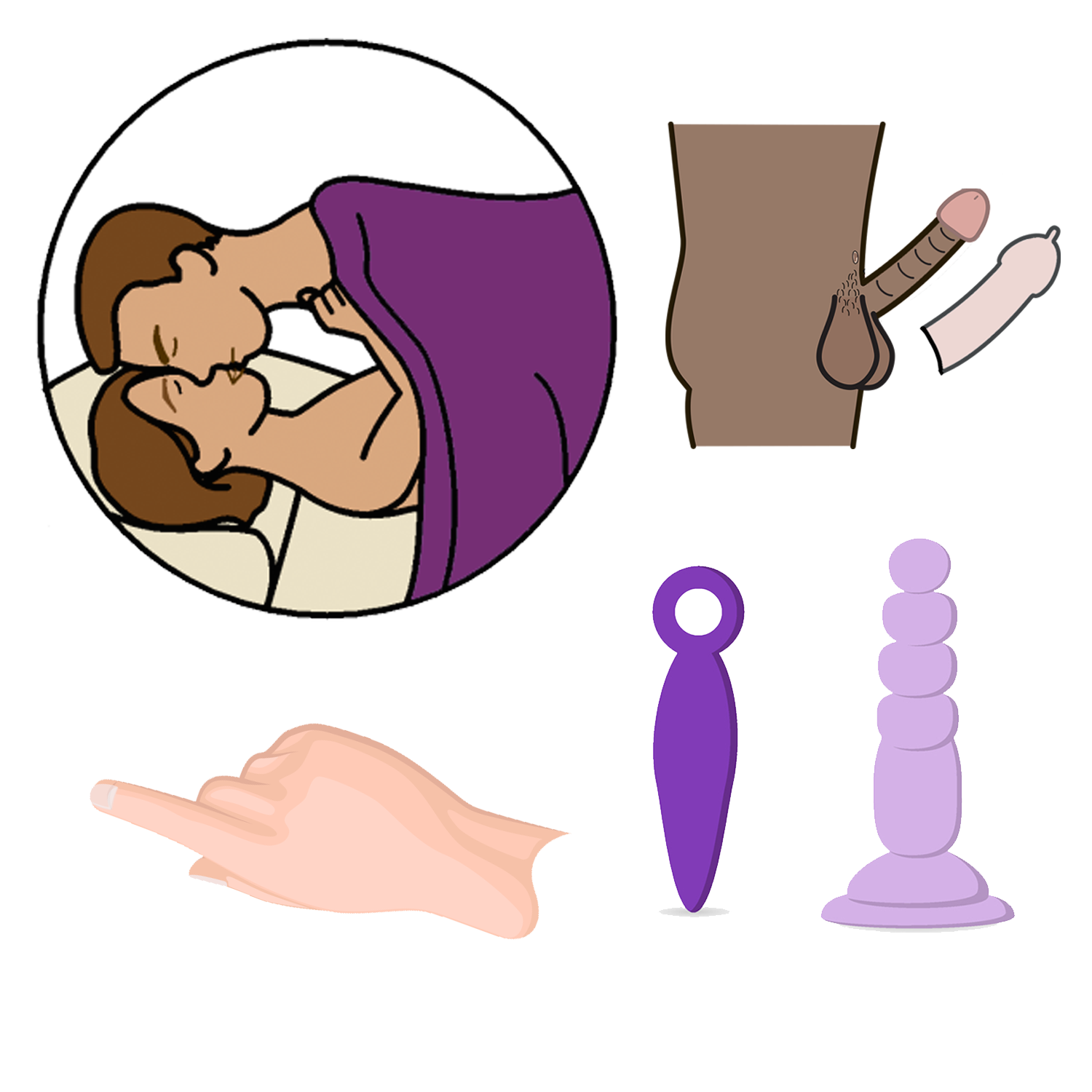 You have a right to choose contraception.  Like Rubber arntijiKapi wangangu 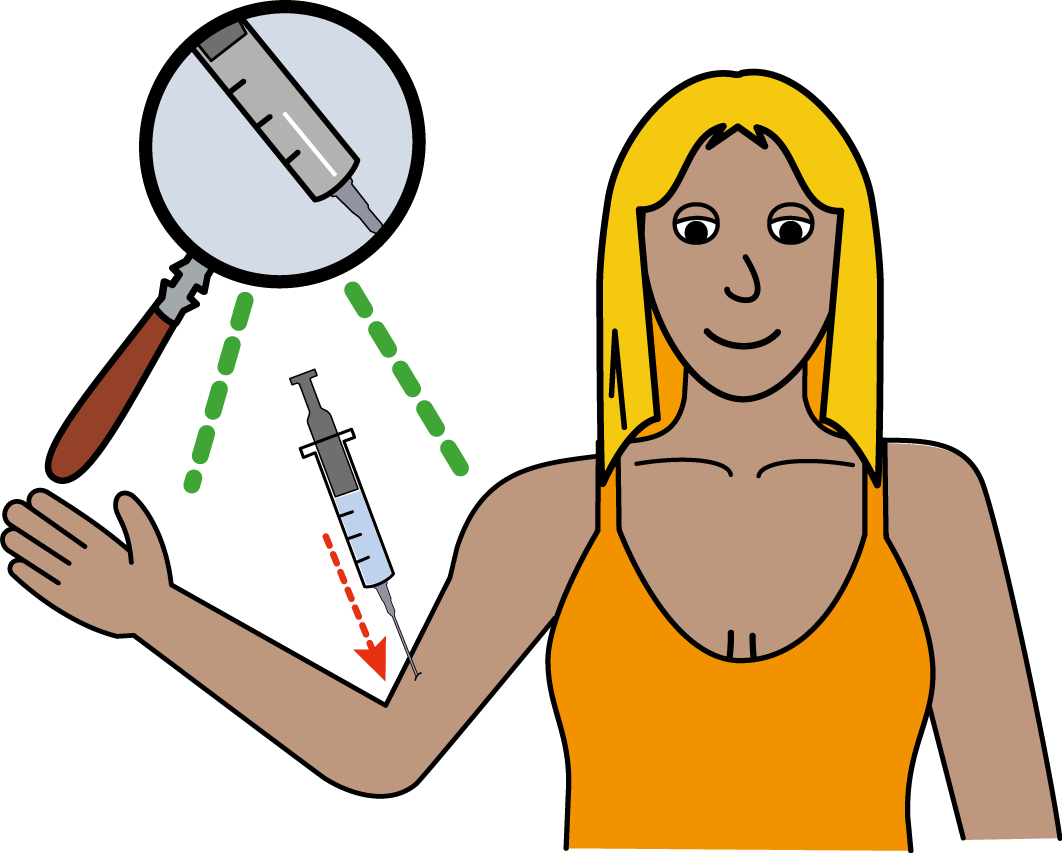 Ngala implant ajjul nyirrinta karnttu nyurru-kana needle jangu 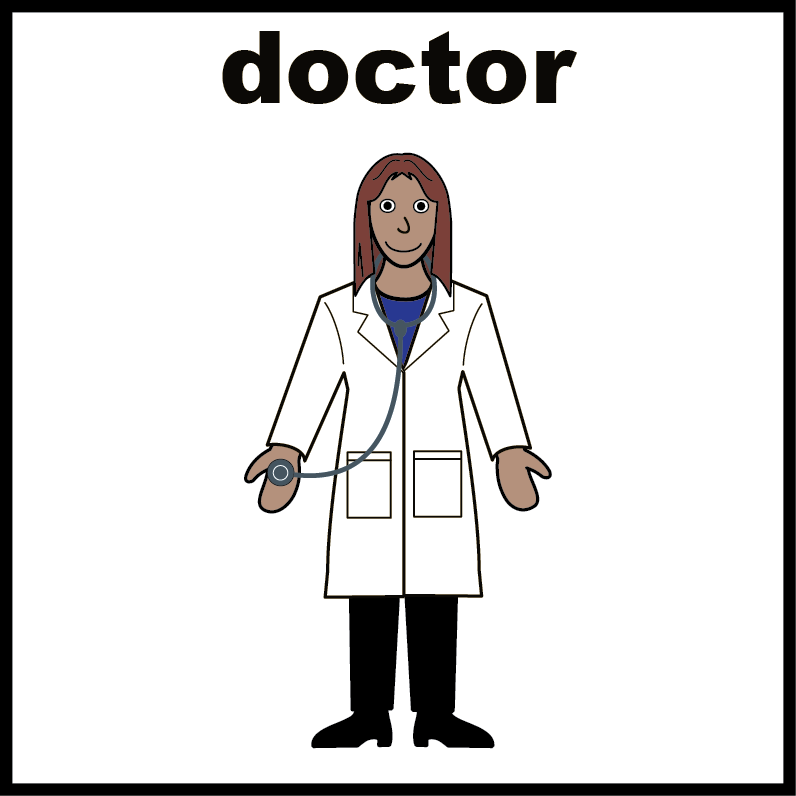 Angi wangkijiki ankkinyi yurrkurrliji jangu contraception-kki 				Ngala ngini akkinyi choice! Pregnancy and Choices 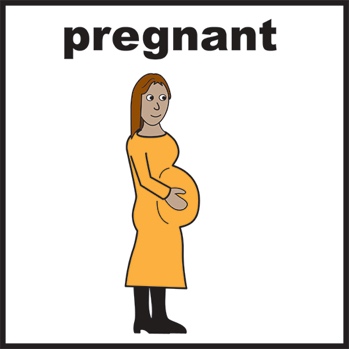 Alaparra angi munkku-jinjarl angi kuntta right choice pangkarl kunjuku 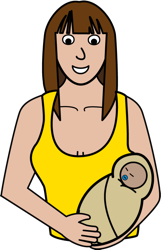 Angi kunjarl ala pululu nyinjarl angi karnanti Angi kunjarl abortion ngala ngini warra angi munkku 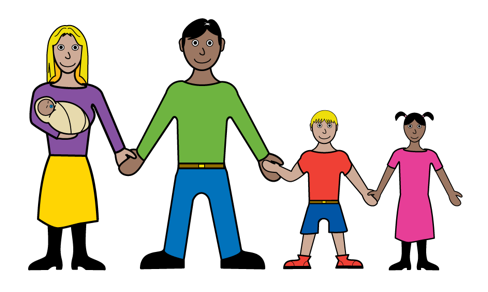 Angi kunjarl ala pululu nyunjarl angi adoption-kki parninya angi nyunjarl ala pululu karriny-kki jinakunjuku Ngala Australian government-jji: 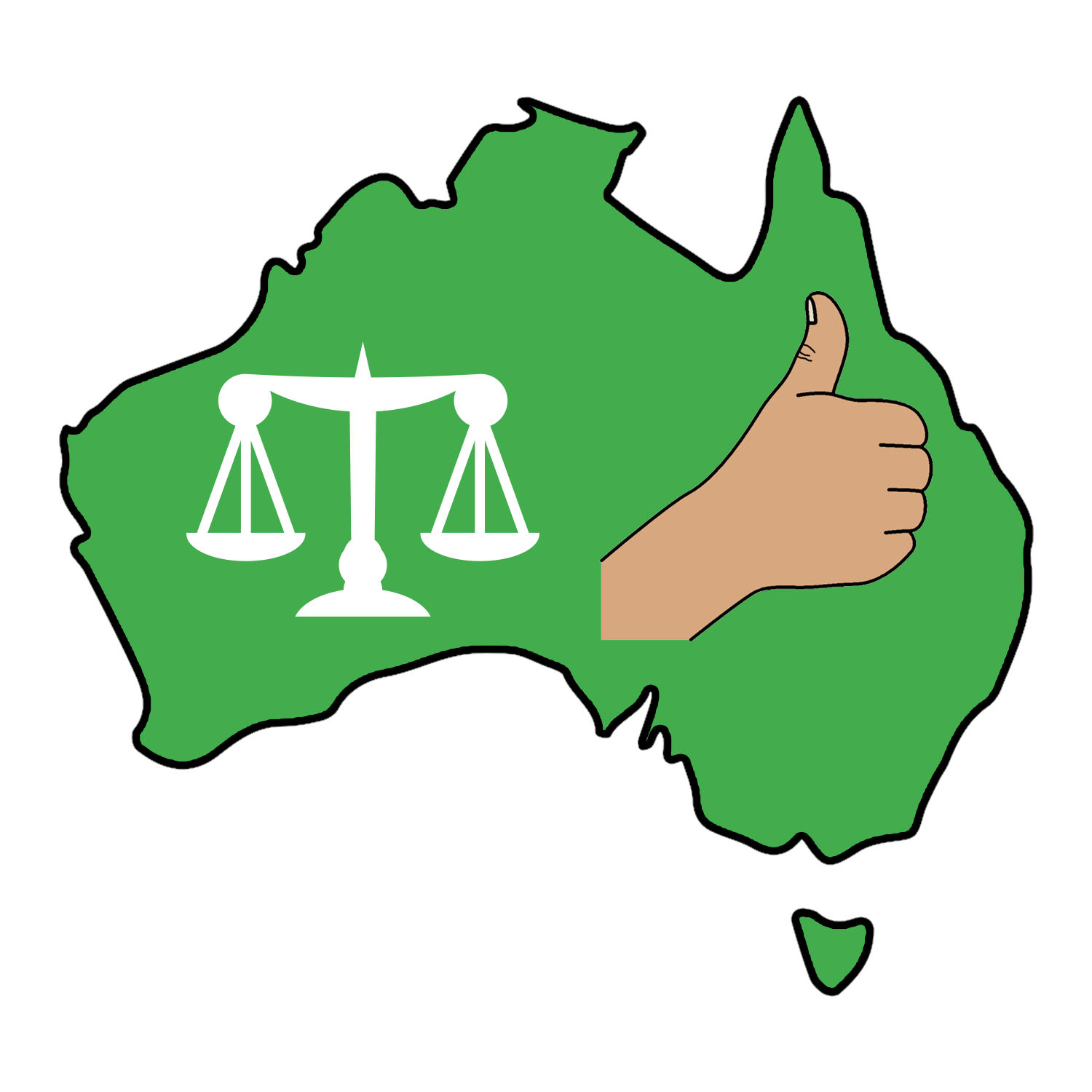 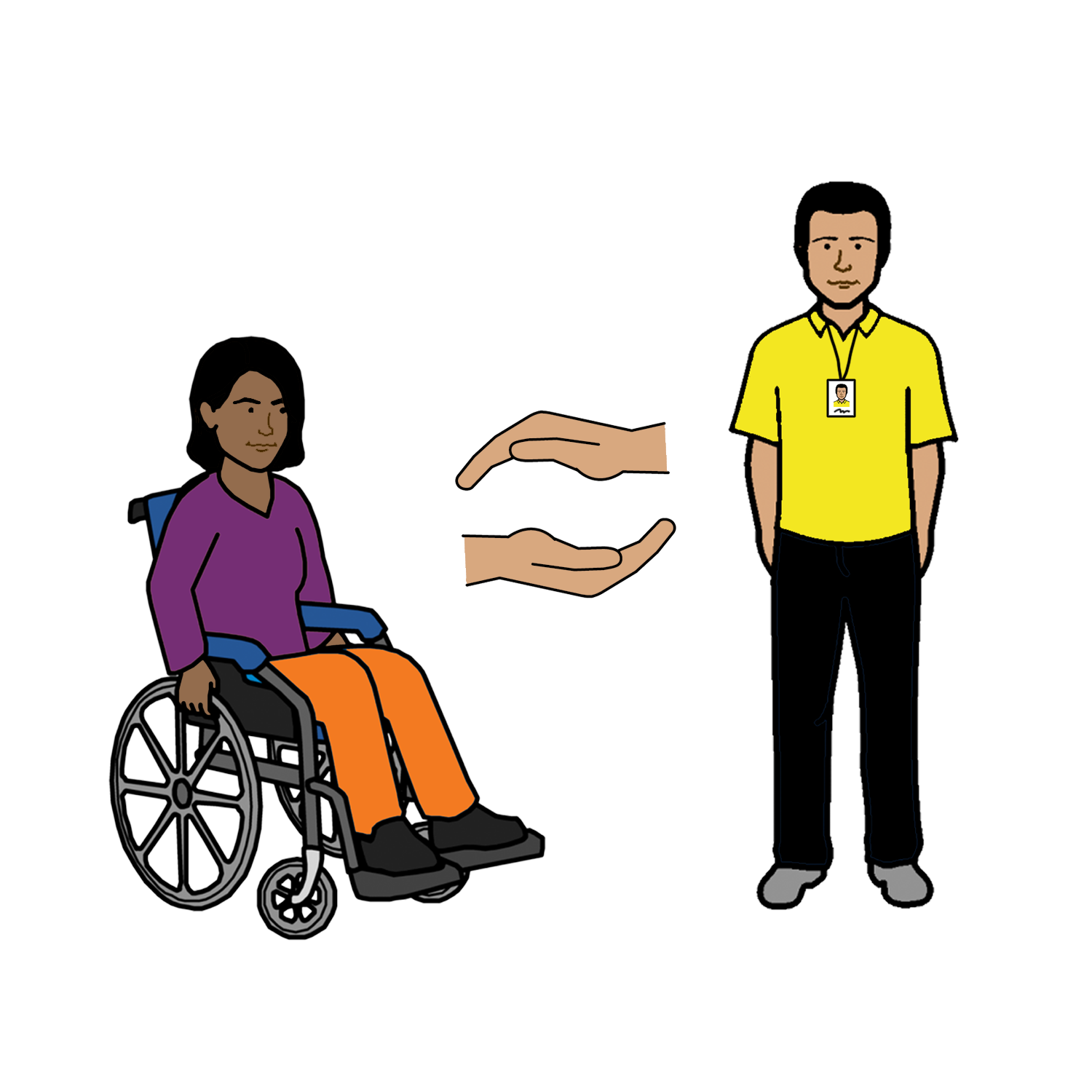 Support kirriji kapi partarta partarta disability jangu arjurnunginyi choice health-kki kapi sex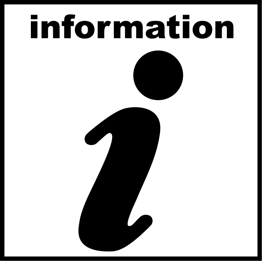 Nyuwa information sex-ngarra kapi health Alapoura angi kuntta access ngini health-kka kapi service angi parri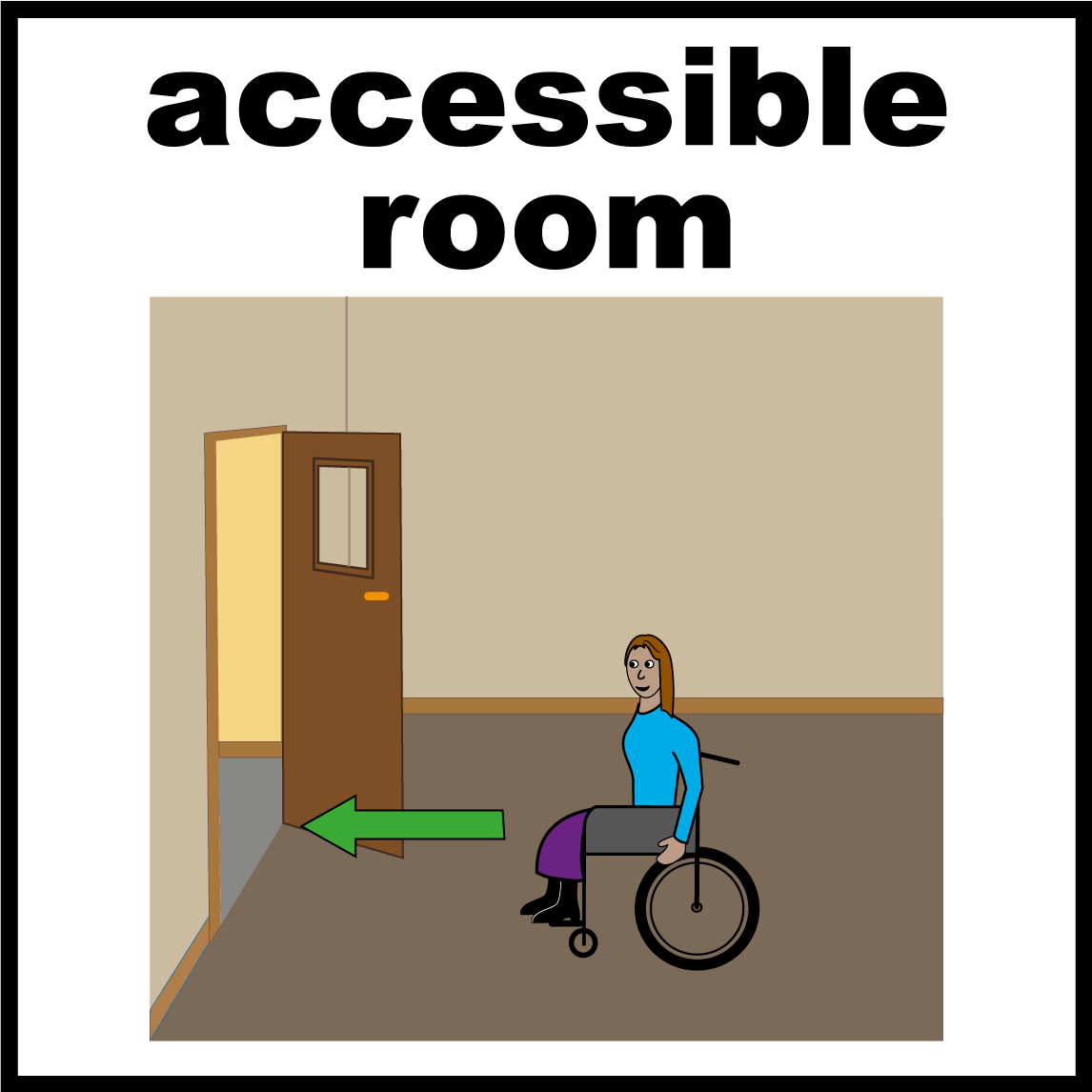 Manarra 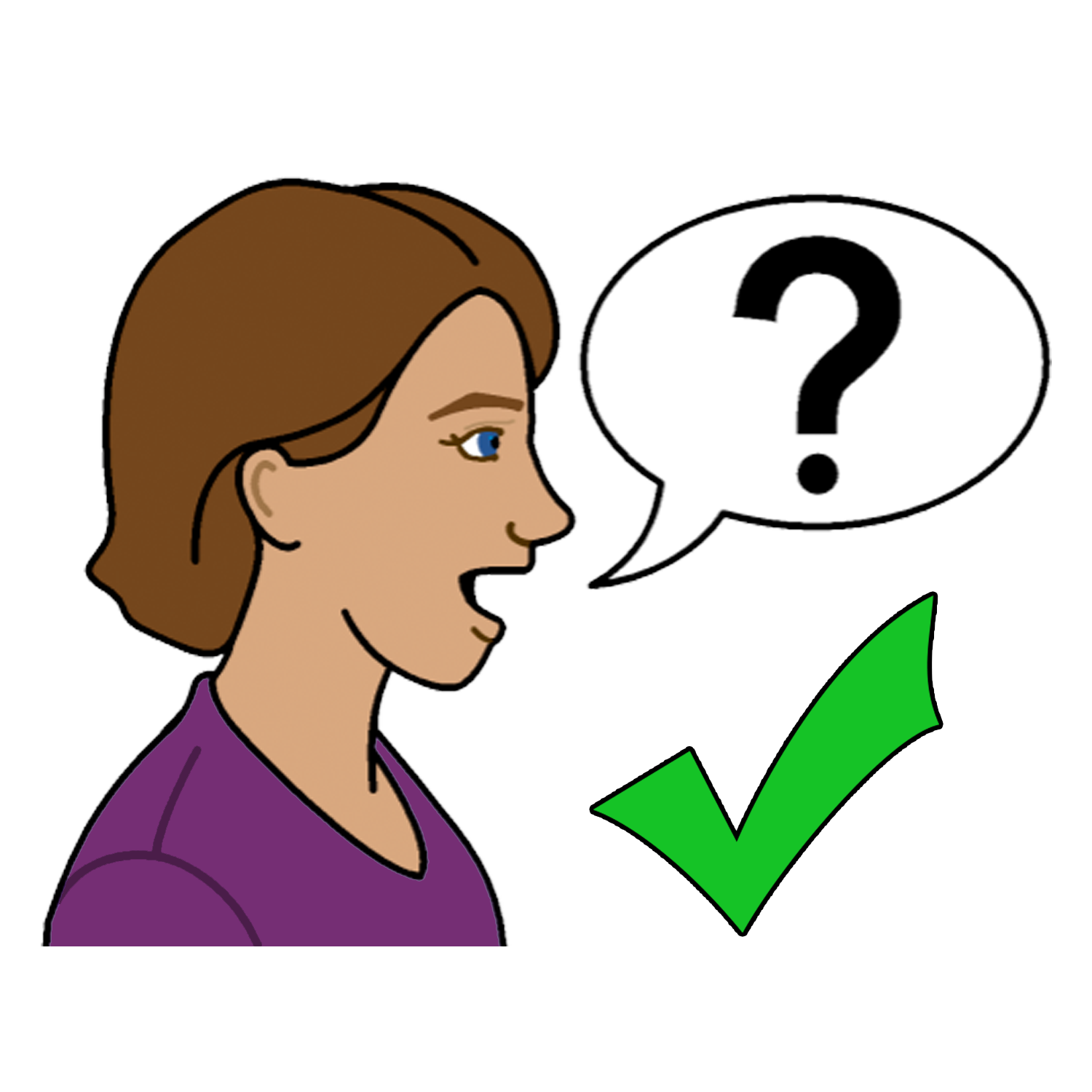 Angi wangkiji  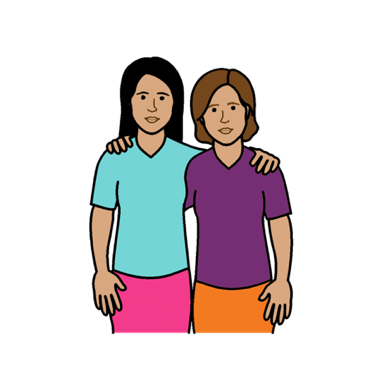 Parngarnja jangu Karrinyi janguYurrkurrliji jangu 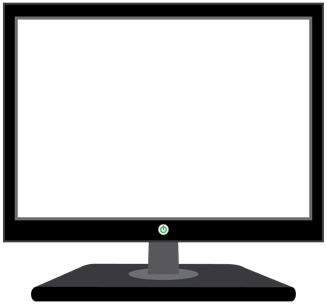 Angkinyi karrinyi planning service 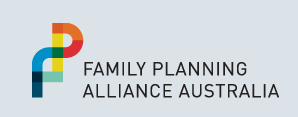 Apparr karrinyi planning alliance Australia Website ngini
familyplanningallianceaustralia.org.au/services/
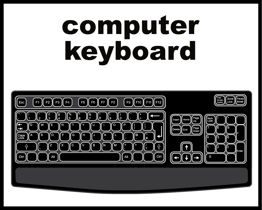 Angi apijiki National Relay service-kka 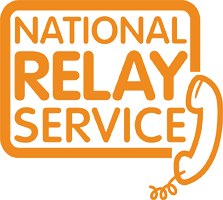 Alaparra angi wangki service ngala Wangkka 		1800  555  677TTY  			133  677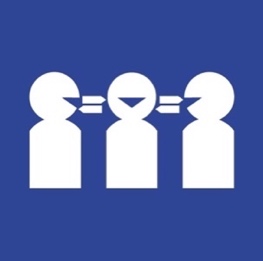 Kalyaparra translator-kka Wangkka  		131  450 Kamanta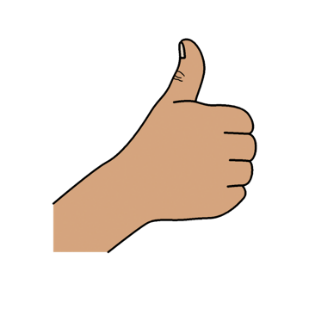 Nyayinji pakinyi ngala book Kirriji-jji kuntta Disabilities Australia-jja pakinyi ngala book 2019Ngala book-ngini general education kapi information-kki Copyright© Copyright Kirriji-jji kuntta Disabilities Australia (WWDA) Inc 2019 Wakkappi intellectual property kapi rights including copyright kapi patents. Ngala book arjurnunginyi kapi licenced kirriji-kirriji-kki appa ajjul kuntta Disabilities Australia IncKamanta Wangari-kki appa ajjul pakinyi ngala book Ngala National Disability Insurance Scheme-jji nyunyu Wangari nyirrinjiki website Ngala images ajjul nyirrinyi karnttu fact sheet-kana Ngala ngini 1 images © 2018 leed kapi York partnership NHS foundation kapi trust used-kki kapi permission ngala www.easyonthei.nhs.uk